Falcon Junior School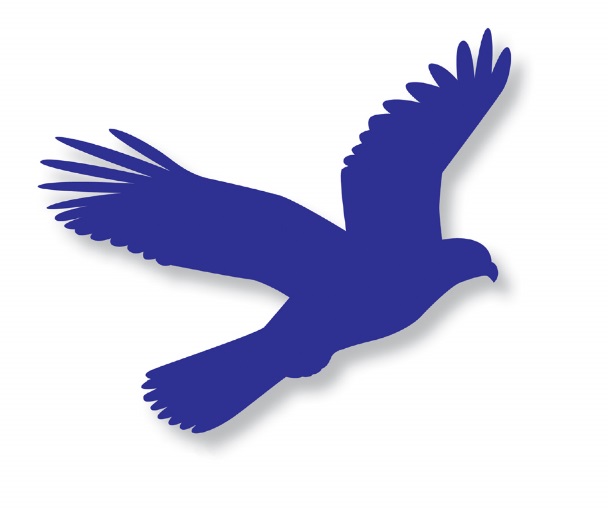 		    Falcon Road West, Sprowston, Norwich NR7 8NT 					Telephone: 01603 441417    Website:  www.falcon.norfolk.sch.uk      Email: office@falcon.norfolk.sch.uk                                                            							                     Headteacher: Mr E J Savage										              Friday 13th January 2023Dear Parents and Carers,How Hill Residential Trip – June 2023We are delighted to offer your child the opportunity to attend a residential trip to How Hill with us on either 7th– 9th June, 12th– 14th June or 14th – 16th June.  We are really looking forward to taking your children to this beautiful place on the Norfolk broads.  The total amount of the trip is £179.00.   We will require a deposit of £35.00 to secure your child’s place on the trip, this will need to be paid by Friday 27th January.We have set up a payment item for How Hill on Parent Pay or cash can be brought to the school office. Payment can be made in full or in monthly instalments as follows:-24th February - £36.0024th March - £36.0021st April - £36.0019th May - £36.00The payment will need to be paid in full by Friday 19th May 2022. Please note, as this is a residential trip payment must be made in full by the date above for your child to attend. If your household has a low income, (for example, you may be receiving benefits), you may be eligible for a grant which could cover most of the cost of the trip from Anguish’s Educational Foundation. To enquire about this possibility, do ring them on 01603 621023 or email info@norwichcharitabletrusts.org.uk.As soon as we have confirmed places and staffing, we will let children know which group they are in and the dates of their trip. Kind regardsJasmin RichesY4 LeaderHow Hill Residential Trip – June 2023If you are paying by cash, please complete this slip. If you are paying on ParentPay consent will be taken when you pay.I consent to my child……………………………………………. In class………………………………………………………. to attend the How Hill Residential trip.Signed ………………………………………………………………………. Parent/Carer